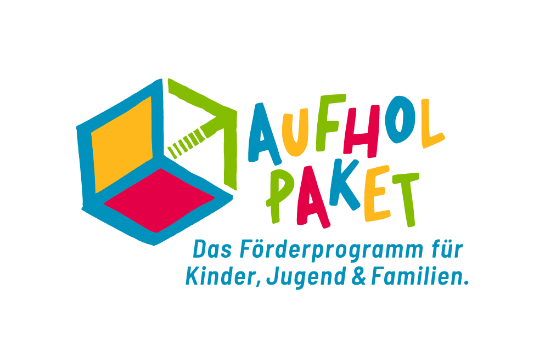 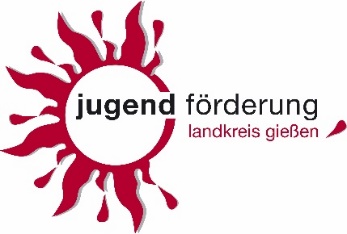 Titel der Maßnahme: 	     Dauer der Maßnahme: 	von      			bis      Notwendige Anlagen bzw. Bestätigungen: Verwendungsnachweis zur Förderung von Maßnahmenim Rahmen des Aktionsprogrammes „Aufholen für Kinder und Jugendliche nach Corona“: Kommunale Budgets für Kinder- und Jugendfreizeiten, Jugendarbeit und Kinder- und JugendhilfeVerwendungsnachweis zur Förderung von Maßnahmenim Rahmen des Aktionsprogrammes „Aufholen für Kinder und Jugendliche nach Corona“: Kommunale Budgets für Kinder- und Jugendfreizeiten, Jugendarbeit und Kinder- und JugendhilfeOffizielle Anschrift –Verein, Gruppe oder VerbandAnsprechpartner*inName:      Straße:      PLZ, Ort:      Telefon:      Name:      Straße:      PLZ, Ort:      Telefon:      gesamtweiblichmännlichdiversdiversGesamtzahl Teilnehmende:Anzahl Teilnehmende aus dem LK Gießen:Anzahl Gruppenleiter*innen:Gesamtkosten der Maßnahme:         €         €         €         €Einnahmen der Maßnahme:         €         €         €         €Differenzbetrag:         €         €         €         €Zuschuss in Höhe von:         €         €         €         €Teilnahmeliste mit Namen, Adresse, Altersangabe und teilgenommenen Tagen. (Anlage)Kostenaufstellung mit Rechnungskopien der Einnahmen und Ausgaben. (Anlage)Hiermit wird bestätigt, dass für die beantragte Maßnahme keine weiteren Landesmittel verwendet wurden.Es wird auch bestätigt, dass bei der Umsetzung alle zum Maßnahmenzeitpunkt geltenden Regelungen zum Infektionsschutz eingehalten wurden.Zwei Verantwortliche bestätigen, dass die oben angegebene Maßnahme stattgefunden hat und alle gemachten Angaben der Richtigkeit entsprechen.